Схема прокладки кабеля связи на участке с кадастровым номером 11:04:1003001:247.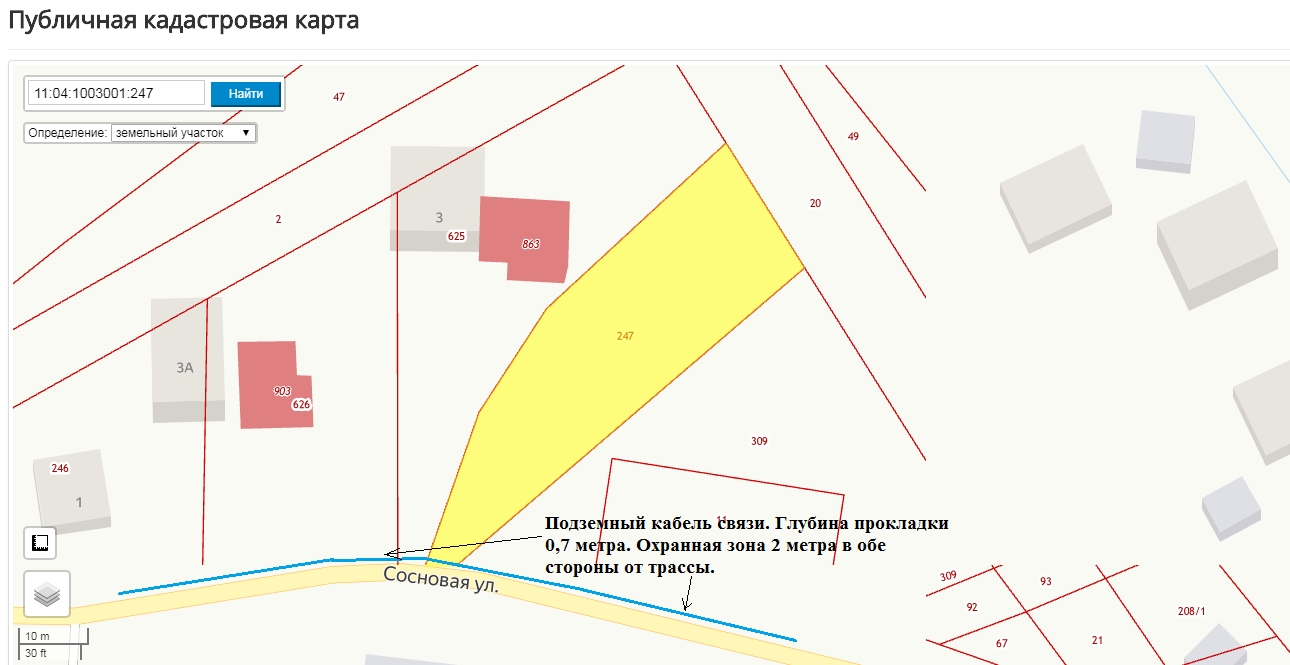 